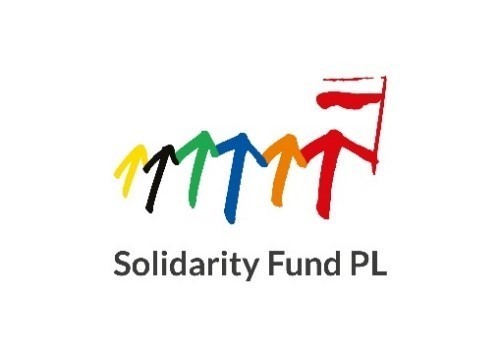 Znak sprawy: FSM-2022-07-04				                        Warszawa, 2022-07-18INFORMACJA Z OTWARCIA OFERTw postępowaniu, którego przedmiotem jest dostawa do magazynu w Pruszkowie co najmniej 10 000 worków do przewozu zwłok.Tryb udzielenia zamówienia: Zapytanie OfertoweTermin składania ofert upłynął w dniu 18.07.2022 r. o godz. 12:00Wymóg składania ofert wyłącznie przy użyciu środków komunikacji elektronicznej:X takW postępowaniu:X wpłynęły oferty  Otwarcie ofert nastąpiło w dniu 18.07.2022 r.  o godz. 12:30  Kwota, jaką Zamawiający zamierza przeznaczyć sfinansowanie zamówienia to 172 200 złotych brutto.Do upływu terminu składania ofert złożone zostały następujące oferty: Nazwa oferentacena (brutto, zł) za 10 000  sztukDeklarowany termin dostawy do magazynu w Pruszkowie 1ALGO TRZY Anna Kidawa, ul.Bór 77/81 B, 42-202 Częstochowa, NIP: 5731595714155 595,00 zł10-14 dni2PRESTIGE – MED S.C. ANNA LEWANDOWSKA BORÓWNO 46A, 86-200 BORÓWNO, NIP: 5592051694226 320,00 zł5-10 dni3BIGARO Sp. Z o.o. 95-100 Zgierz, ul. Stefana Czarnieckiego 20
NIP: 7322207733161 600,00 zł10-14 dni 4GRZEGORZ CIESIELSKI FIRMA CIEFOL
97-500 Radomsko, ul. Słowackiego 106
NIP: 7721443300162 360,00 zł3 dni 5PRZEDSIĘBIORSTWO HANDLOWE "ROBOPOL" Sp. j.  ZBIGNIEW PANEK, JANUSZ FUK, 46-022 Kępa, ul. Słowackiego 8 A, NIP: 7542086378190 200, 00 zł14-21 dni6Zevira SP Z.O.O.6 Sierpnia 74/11, 90-646 Łódź,
NIP: 7252297285166 500, 00 złponiżej 5 dni 